Form IH-02                                                                       PAGO ARANCEL - TRÁMITE DE INSCRIPCIÓN Y HABILITACION(Art. 42º, inc. b)		IMPUESTOS VARIOS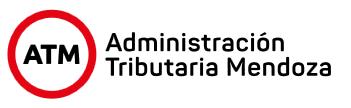 Se solicita al Departamento de Impuestos Patrimoniales Atención Contribuyentes – División Ingresos Varios, de la Administración Tributaria Mendoza, la confección de Boleto de Ingresos Varios, según detalle:CÓDIGO RESUMIDO:	238 – CUENTA CONTABLE RECAUDADORA Nº 04  1120100252CONCEPTO:		TRÁMITE DE INSCRIPCIÓN Y HABILITACIÓNVALOR: 			7.000,00 (Siete mil pesos)EMPRESA DEPOSITANTE:	………………………………………………………………………………………….Nº CUIT:			…………………………DOMICILIO:		………………………………………………………………………………………..FIRMA:			_________________________ACLARACIÓN:		……………………………………….DNI:			……………………………..